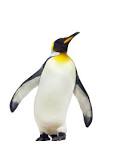 Dear Parents and Carers,I hope you had a lovely summer holiday and are looking forward to the new school year! I am looking forward to hearing the children’s stories of their adventures whilst they have been away.EnglishClass 2 will start the English topic looking at fiction texts with repetitive phrases. We will read stories together and learn the repetitive phrases by heart; this will help us to then write our own story with a repeating phrase. Our English lessons will link closely to our new topic ‘Poles Apart’. As part of this topic we will also look at non-fiction texts and learn about a range of different animals in order to produce our own piece of non-fiction writing.MathsTo begin with we will develop our understanding of numbers and how these can be represented in a range of different ways. The children will also revise and learn new addition and subtraction skills this half term.ScienceOur topic in Science this term is ‘Living things and their habitats’. This involves identifying and naming a variety of plants and animals in their habitats and looking at the basic needs of different kinds of animals and plants, and how they depend on each other.TopicThis term our topic is ‘Poles Apart’, the children will be learning about the Arctic and Antarctic and will learn to recognise the countries within the Arctic Circle. We will also use a map to identify the UK and the Arctic and Antarctic and compare ways of living, weather etc. ArtTo link with our topic the children will be looking at a range of different mediums and produce creative pieces of art, exploring a variety of techniques.D&TOur topic in D & T this term is structures, to link this to our Poles Apart theme, the children will be investigating model Inuit boats and will create their own designs and models.PSHEDuring PSHE we will be looking at ‘new beginnings’ during the first half of the term, followed by ‘getting on and falling out’ later in the term.PEPE will be on Monday and Friday afternoons this term. Please could you ensure your child has their PE kit in school every day in case this changes. Monday lessons will be gymnastics and Friday lessons will be taught by Embrace.ComputingChildren in Class 2 will have lots of access to the laptops and Ipads this term, to develop their computing skills as well as carrying out research.REIn RE we will be looking at why the Bible is a special book to Christians. The children will have the opportunity to discuss any books that are special to them.SpellingsThe children will be provided with a spelling book at the end of the week with a set of new spellings. These will be tested the following Friday which will continue throughout the year. The spellings link with phonics work we have been doing in class.HomeworkHomework will be given to children as and when, linked with different areas of the curriculum. Please continue to read with your child at home and fill in their reading record accordingly.If you have any questions please do not hesitate to come and see me before or after school.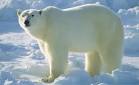 Kind regards,Miss Edwards. 